FORMULAIRE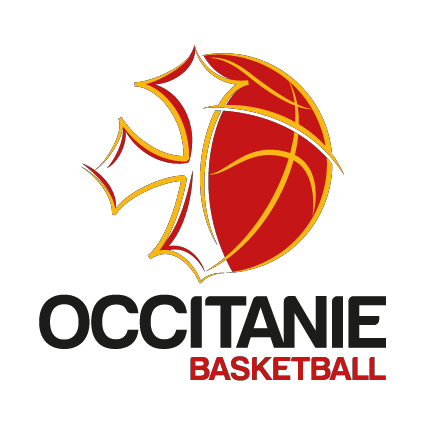 LISTE DES JOUEURS/JOUEUSES MAJEUR(E)S (SAISON 2020-2021)Nom de l ’ équ ip e ren seig n é d an s F BI :   
                     N° informatique de l’association sportive :                                            Compétition :     
                                       Contact:    covid19@occitaniebasketball.org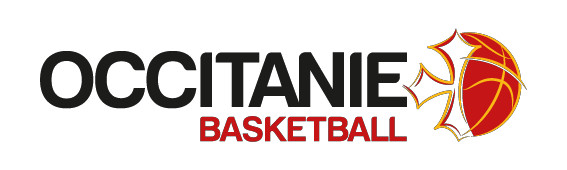 JOUEURS OU JOUEUSES (Nom et prénom identiques sur la licence)JOUEURS OU JOUEUSES (Nom et prénom identiques sur la licence)JOUEURS OU JOUEUSES (Nom et prénom identiques sur la licence)N°N° LicenceNom Prénom1234567